Pakuotės lapelis: informacija vartotojuiSignifor 10 mg milteliai ir tirpiklis injekcinei suspensijai Signifor 20 mg milteliai ir tirpiklis injekcinei suspensijai Signifor 30 mg milteliai ir tirpiklis injekcinei suspensijai Signifor 40 mg milteliai ir tirpiklis injekcinei suspensijai Signifor 60 mg milteliai ir tirpiklis injekcinei suspensijai Pazireotidas (Pasireotidum)Atidžiai perskaitykite visą šį lapelį, prieš pradėdami vartoti vaistą, nes jame pateikiama Jums svarbi informacija.Neišmeskite šio lapelio, nes vėl gali prireikti jį perskaityti.Jeigu kiltų daugiau klausimų, kreipkitės į gydytoją, slaugytoją arba vaistininką.Šis vaistas skirtas tik Jums, todėl kitiems žmonėms jo duoti negalima. Vaistas gali jiems pakenkti (net tiems, kurių ligos požymiai yra tokie patys kaip Jūsų).Jeigu pasireiškė šalutinis poveikis (net jeigu jis šiame lapelyje nenurodytas), kreipkitės į gydytoją, slaugytoją arba vaistininką. Žr. 4 skyrių.Apie ką rašoma šiame lapelyje?Kas yra Signifor ir kam jis vartojamasKas žinotina prieš vartojant SigniforKaip vartoti SigniforGalimas šalutinis poveikisKaip laikyti SigniforPakuotės turinys ir kita informacijaKas yra Signifor ir kam jis vartojamasSignifor yra vaistas, kurio sudėtyje yra veikliosios medžiagos pazireotido. Jis vartojamas akromegalija sergantiems suaugusiems pacientams gydyti. Vaistas taip pat vartojamas Kušingo ligai gydyti suaugusiems pacientams, kuriems negali būti atlikta operacija arba kuriems operacinis gydymas buvo nesėkmingas.AkromegalijaAkromegaliją sukelia tam tikro tipo auglys, kuris vadinamas hipofizės adenoma ir kuris išsivysto galvos smegenų pamato srityje esančioje posmegeninėje liaukoje. Dėl šios adenomos organizme gaminama per daug hormonų, kurie kontroliuoja audinių, organų ir kaulų augimą, todėl padidėja kaulai bei audiniai, ypatingai plaštakų ir pėdų.Vartojant Signifor sumažėja šių hormonų gamyba ir galimai pačios adenomos dydis. Dėl to susilpnėja akromegalijos simptomai, tokie kaip galvos skausmas, pagausėjęs prakaitavimas, plaštakų ir pėdų tirpimo pojūtis, nuovargis ir sąnarių skausmas.Kušingo ligaKušingo ligą sukelia padidėjusi posmegeninė liauka (galvos smegenų pamato srityje esanti liauka), tai vadinama posmegeninės liaukos adenoma. Dėl to organizme gaminama per daug hormono, vadinamo adrenokortikotropiniu hormonu (AKTH), o dėl pastarojo poveikio gaminama per daug kito kortizoliu vadinamo hormono.Žmogaus organizme natūraliai gaminama medžiaga, vadinama somatostatinu, kuri slopina tam tikrų hormonų (įskaitant ir AKTH) gamybą. Pazireotidas veikia labai panašiai kaip somatostatinas. Taigi, Signifor geba slopinti AKTH gamybą, todėl padeda reguliuoti kortizolio gamybą ir palengvina Kušingo ligos simptomus.Jeigu turite kokių nors klausimų apie tai, kaip Signifor veikia ir kodėl šis vaistas buvo Jums paskirtas, klauskite gydytojo.104Kas žinotina prieš vartojant SigniforSignifor vartoti negalimajeigu yra alergija pazireotidui arba bet kuriai pagalbinei šio vaisto medžiagai (jos išvardytos6 skyriuje);jeigu yra sunkūs kepenų veiklos sutrikimai.Įspėjimai ir atsargumo priemonėsPasitarkite su gydytoju, prieš pradėdami vartoti Signifor, jeigu Jums šiuo metu yra arba kada nors anksčiau buvo:cukraus kiekio kraujyje pakitimų, nepriklausomai nuo to, ar cukraus kraujyje yra ar buvo per daug (taip, kaip hiperglikemijos/diabeto atveju), ar per mažai (hipoglikemija);širdies veiklos sutrikimų, pavyzdžiui, neseniai ištikęs širdies smūgis, stazinis širdies nepakankamumas (tam tikra širdies liga, kai širdis negali išstumti pakankamai kraujo ir užtikrinti jo apykaitą organizme) ar staigus ir nepakeliamai stiprus krūtinės ląstos skausmas (paprastai jaučiamas kaip spaudimas, sunkumas, veržimas, slėgimas ar gėlimas krūtinės ląstoje);širdies ritmo sutrikimų, pavyzdžiui, nereguliarus širdies susitraukimų dažnis arba nenormalus elektrinis širdies signalas, vadinamas „pailgėjusiu QT intervalu“ ar „QT intervalo pailgėjimu“;sumažėjęs kalio ar magnio kiekis kraujyje;akmenų tulžies pūslėje;arba jeigu Jūs vartojate antikoaguliantų (kraujo krešėjimui slopinti vartojamų vaistų), tokiu atveju gydytojas stebės Jūsų kraujo krešėjimo rodiklius ir gali koreguoti antikoaguliantų dozę.Signifor vartojimo metu:Signifor gali didinti cukraus kiekį kraujyje. Todėl gydytojui gali reikėti tirti cukraus kiekį Jūsų kraujyje ir pradėti gydymą skiriant vaistų nuo diabeto ar koreguoti šių vaistų dozę.Signifor reguliuoja per didelę kortizolio gamybą organizme. Šis poveikis gali būti per stiprus, ir Jums gali pasireikšti su kortizolio trūkumu susijusių požymių ar simptomų, pavyzdžiui, ypatingai didelis silpnumas, nuovargis, sumažėjęs kūno svoris, pykinimas, vėmimas ir sumažėjęs kraujospūdis. Jeigu taip atsitiktų, nedelsdami pasakykite gydytojui.Signifor gali lėtinti širdies susitraukimų dažnį. Todėl gydytojui gali prireikti stebėti Jūsų širdies susitraukimų dažnį specialiu aparatu, kuris registruoja elektrinę širdies veiklą (užrašyti elektrokardiogramą arba EKG). Jeigu vartojate širdies veiklos sutrikimams gydyti skiriamų vaistų, gydytojui gali taip pat reikėti koreguoti šių vaistų dozę.Jūsų gydytojas taip pat gali reguliariai patikrinti Jūsų tulžies pūslę, kepenų fermentų aktyvumą ir posmegeninės liaukos hormonų koncentraciją, kadangi šis vaistas gali įtakoti visus minėtus organus ar rodiklius.Vaikams ir paaugliamsŠio vaisto negalima skirti vaikams ir paaugliams jaunesniems kaip 18 metų amžiaus, kadangi duomenų apie vaisto vartojimą šios amžiaus grupės pacientams nėra.Kiti vaistai ir SigniforSignifor gali įtakoti kai kurių kitų vaistų poveikį. Jeigu kartu su Signifor vartojate kitų vaistų (įskaitant įsigytus be recepto), gydytojui gali reikėti atidžiau stebėti Jūsų širdies veiklą arba keisti Signifor ar kitų vartojamų vaistų dozes. Jeigu vartojate ar neseniai vartojote kitų vaistų arba dėl to nesate tikri, apie tai pasakykite gydytojui arba vaistininkui. Ypač pasakykite gydytojui jeigu vartojate:po organų persodinimo imuninės sistemos aktyvumui mažinti vartojamų vaistų (ciklosporino);vaistų, kurie vartojami, kai cukraus kiekis kraujyje yra per didelis (taip, kaip diabeto atveju) arba per mažas (hipoglikemijos atveju), pavyzdžiui:insulino,metformino, liraglutido, vildagliptino, nateglinido (vaistų nuo diabeto);nereguliariam širdies susitraukimų dažniui gydyti vartojamų vaistų, kurių sudėtyje yra dizopiramido, prokainamido, chinidino, sotalolio, dofetilido, ibutilido, amjodarono ar dronedarono;105bakterijų sukeltoms infekcijoms gydyti vartojamų vaistų (vartojamų per burną: klaritromicino,moksifloksacino; vartojamų injekcijomis: eritromicino, pentamidino);grybelių sukeltoms infekcijoms gydyti vartojamų vaistų (ketokonazolo, išskyrus šio vaisto sudėtyje turintį šampūną);tam tikriems psichikos sutrikimams gydyti vartojamų vaistų (chlorpromazino, tioridazino, flufenazino, pimozido, haloperidolio, tiaprido, amisulprido, sertindolio, metadono);šienligei ir kitoms alergijoms gydyti vartojamų vaistų (terfenadino, astemizolo, mizolastino);apsisaugoti ar gydyti nuo maliarijos vartojamų vaistų (chlorokvino, halofantrino, lumefantrino);kraujospūdžiui reguliuoti vartojamų vaistų, pavyzdžiui:beta adrenoblokatorių (metoprololio, karteololio, propranololio, sotalolio), kalcio kanalų blokatorių (bepridilio, verapamilio, diltiazemo),cholinesterazės inhibitorių (rivastigmino, fizostigmino);elektrolitų (kalio, magnio) pusiausvyrą organizme reguliuojančių vaistų.Nėštumas, žindymo laikotarpis ir vaisingumasPrieš vartodama bet kokį vaistą pasitarkite su gydytoju arba vaistininku.Nėštumo laikotarpiu Signifor vartoti negalima, išskyrus neabejotinai būtinus atvejus. Jeigu esate nėščia, manote, kad galbūt esate nėščia arba planuojate pastoti, tai prieš vartodama šį vaistą pasitarkite su gydytoju.Jeigu žindote kūdikį, tai prieš vartodama šį vaistą pasitarkite su gydytoju, kadangi nėra žinoma, ar Signifor išsiskiria į gydomų moterų pieną.Jei esate seksualiai aktyvi moteris, gydymo metu turite naudoti veiksmingą kontracepcijos metodą. Pasitarkite su gydytoju apie kontracepcijos poreikį, prieš pradėdami vartoti šio vaisto.Vairavimas ir mechanizmų valdymasSignifor gebėjimą vairuoti ir valdyti mechanizmus veikia silpnai, nes kai kurie šalutiniai poveikiai, kurie pasireiškia vartojant Signifor, kaip galvos skausmas, svaigulys ir nuovargis, gali bloginti Jūsų gebėjimą saugiai vairuoti ir valdyti mechanizmus.Svarbi informacija apie kai kurias pagalbines Signifor medžiagasSignifor dozėje yra mažiau kaip 1 mmol (23 mg) natrio, t.y. jis beveik neturi reikšmės.Kaip vartoti SigniforŠio vaisto Jums suleis patyręs sveikatos priežiūros specialistas.Kokią Signifor dozę vartotiAkromegalijaRekomenduojama pradinė Signifor dozė akromegalija sergantiems pacientams yra po 40 mg kas4 savaites. Pradėjus vartoti šio vaisto, gydytojas gali iš naujo apsvarstyti Jūsų vartojamą vaisto dozę. Tuo tikslu gali reikėti ištirti augimo hormono ar kitų hormonų kiekius Jūsų kraujyje. Priklausomai nuo šių tyrimų rezultatų ir nuo Jūsų savijautos, kiekvienos injekcijos metu leidžiamą Signifor dozę gali reikėti sumažinti ar padidinti. Dozė negali viršyti 60 mg. Jeigu prieš pradėdami vartoti Signifor akromegalijai gydyti sergate kepenų liga, gydytojas gali pradėti gydymą skirdamas 20 mg dozę.Kušingo ligaĮprastinė pradinė Signifor dozė Kušingo liga sergantiems pacientams yra po 10 mg kas 4 savaites. Pradėjęs Jūsų gydymą gydytojas gali iš naujo nustatyti Jums skiriamą dozę. Tuo tikslu gydytojas gali paskirti atlikti kortizolio koncentracijos Jūsų kraujyje ar šlapime nustatymo tyrimus. Priklausomai nuo šių tyrimų rezultatų ir nuo Jūsų savijautos, kiekvienos injekcijos metu leidžiamą Signifor dozę gali reikėti sumažinti ar padidinti. Dozė negali viršyti 40 mg.Gydytojas reguliariai patikrins Jūsų organizmo atsaką į gydymą Signifor ir nustatys, kokia vaisto dozė Jums yra tinkamiausia.106Kaip vartoti SigniforSignifor Jums suleis gydytojas arba slaugytoja. Jeigu kiltų kokių nors klausimų, kreipkitės į gydytoją, slaugytoją arba vaistininką.Signifor skirtas leisti į raumenis. Tai reiškia, kad vaisto bus švirkščiama pro adatą į Jūsų sėdmenų raumenis.Kiek laiko vartoti SigniforJums bus skiriamas ilgalaikis gydymas, greičiausiai keletą metų. Gydytojas reguliariai stebės Jūsų būklę ir įvertins, ar gydymas sukelia pageidaujamą poveikį. Gydymą Signifor reikia tęsti tiek laiko, kiek gydytojas nurodo, jog tai būtina.Nustojus vartoti SigniforJeigu nutrauksite Signifor vartojimą, Jūsų ligos simptomai gali atsinaujinti. Todėl nenutraukite Signifor vartojimo, kol gydytojas nenurodys to padaryti.Jeigu kiltų daugiau klausimų dėl šio vaisto vartojimo, kreipkitės į gydytoją, slaugytoją arba vaistininką.Galimas šalutinis poveikisŠis vaistas, kaip ir visi kiti, gali sukelti šalutinį poveikį, nors jis pasireiškia ne visiems žmonėms.Kai kurie šalutiniai poveikiai gali būti sunkūs. Jei Jums pasireiškė kuris nors iš toliau nurodytų šalutinių poveikių, nedelsiant pasakykite gydytojui.Labai dažni (gali pasireikšti daugiau kaip 1 iš 10 žmonių)Padidėjęs cukraus kiekis kraujyje. Jums gali pasireikšti didelis troškulys, padidėti išskiriamo šlapimo kiekis, padidėti apetitas ir sumažėti kūno svoris, pasireikšti nuovargis, pykinimas, vėmimas, pilvo skausmas.Tulžies pūslės akmenligė arba su ja susijusios komplikacijos. Jums gali pasireikšti karščiavimas, šaltkrėtis, pagelsti oda/akys, staigus nugaros skausmas arba skausmas dešinėje pilvo pusėje.Dažni (gali pasireikšti ne daugiau kaip 1 iš 10 žmonių)Sumažėjęs kortizolio kiekis. Jums gali pasireikšti ypatingai didelis silpnumas, nuovargis, sumažėjęs kūno svoris, pykinimas, vėmimas ir sumažėjęs kraujospūdis.Sumažėjęs širdies susitraukimų dažnis.Pailgėjęs QT intervalas (tyrimų metu nustatomas pakitęs Jūsų širdies elektrinis signalas).Sutrikęs tulžies nutekėjimas (cholestazė). Jums gali pagelsti oda, patamsėti šlapimas, pašviesėti išmatos ir pasireikšti niežulys.Tulžies pūslės uždegimas (cholecistitas).Kiti Signifor šalutiniai poveikiai gali būtiLabai dažni (gali pasireikšti daugiau kaip 1 iš 10 žmonių)Viduriavimas.Pykinimas.Pilvo skausmas.Nuovargis.Dažni (gali pasireikšti mažiau kaip 1 iš 10 žmonių)Nuovargis, didelis nuovargis, odos blyškumas (sumažėjusio raudonųjų kraujo ląstelių skaičiaus požymis).Apetito netekimas.Galvos skausmas.107Pilvo pūtimas.Vėmimas.Galvos svaigimas.Injekcijos vietos skausmas, diskomforto pojūtis, niežulys ir patinimas.Pakitę kepenų veiklos tyrimų rezultatų rodmenys.Pakitę kraujo tyrimų rodikliai (padidėjusio kreatino fosfokinazės aktyvumo, padidėjusios glikozilinto hemoglobino koncentracijos, padidėjusio lipazės aktyvumo kraujyje požymiai).Plaukų slinkimas.Nedažni (gali pasireikšti mažiau kaip 1 iš 100 žmonių)Pakitę kasos veiklos tyrimų rezultatų rodikliai kraujyje (pakitęs amilazės aktyvumas).Pakitusios kraujo krešėjimo savybės.Dažnis nežinomas (negali būti apskaičiuotas pagal turimus duomenis)Padidėjęs ketonų kiekis (medžiagų grupė, gaminama kepenyse) šlapime arba kraujyje (diabetinė ketoacidozė), kaip padidėjusio cukraus kiekio kraujyje komplikacija. Galite jausti specifinį vaisių (acetono) kvapą, gali pasunkėti kvėpavimas ir pasireikšti sumišimas.Pranešimas apie šalutinį poveikįJeigu pasireiškė šalutinis poveikis, įskaitant šiame lapelyje nenurodytą, pasakykite gydytojui, slaugytojai arba vaistininkui. Apie šalutinį poveikį taip pat galite pranešti tiesiogiai naudodamiesiV priede nurodyta nacionaline pranešimo sistema. Pranešdami apie šalutinį poveikį galite mums padėti gauti daugiau informacijos apie šio vaisto saugumą.Kaip laikyti SigniforŠį vaistą laikykite vaikams nepastebimoje ir nepasiekiamoje vietoje.Ant kartono dėžutės, flakono ir užpildyto švirkšto po „Tinka iki“ / „EXP“ nurodytam tinkamumo laikui pasibaigus, šio vaisto vartoti negalima. Vaistas tinkamas vartoti iki paskutinės nurodyto mėnesio dienos.Laikyti šaldytuve (2  C – 8  C). Negalima užšaldyti.Vaistų negalima išmesti į kanalizaciją arba su buitinėmis atliekomis. Kaip išmesti nereikalingus vaistus, klauskite vaistininko. Šios priemonės padės apsaugoti aplinką.Pakuotės turinys ir kita informacijaSignifor sudėtisVeiklioji medžiaga yra pazireotidas.Signifor 10 mg: kiekviename flakone yra 10 mg pazireotido (pazireotido pamoato pavidalu).Signifor 20 mg: kiekviename flakone yra 20 mg pazireotido (pazireotido pamoato pavidalu).Signifor 30 mg: kiekviename flakone yra 30 mg pazireotido (pazireotido pamoato pavidalu).Signifor 40 mg: kiekviename flakone yra 40 mg pazireotido (pazireotido pamoato pavidalu).Signifor 60 mg: kiekviename flakone yra 60 mg pazireotido (pazireotido pamoato pavidalu).Pagalbinės medžiagos yra:milteliuose: poli(D,L-laktido-ko-glikolidas) (50-60:40-50), poli(D,L-laktido-ko-glikolidas) (50:50).tirpiklyje: karmeliozės natrio druska, manitolis, poloksameras 188, injekcinis vanduo.Signifor išvaizda ir kiekis pakuotėjeSignifor milteliai yra šiek tiek gelsvi ar gelsvi milteliai flakone. Tirpiklis yra skaidrus bespalvis arba šiek tiek gelsvas ar šiek tiek rusvas tirpalas užpildytame švirkšte.Signifor 10 mg tiekiamas vienadozėse pakuotėse, kuriose yra vienas flakonas su 10 mg pazireotido miltelių ir vienas užpildytas švirkštas su 2 ml tirpiklio.Signifor 20 mg tiekiamas vienadozėse pakuotėse, kuriose yra vienas flakonas su 20 mg pazireotido108miltelių ir vienas užpildytas švirkštas su 2 ml tirpiklio.Signifor 30 mg tiekiamas vienadozėse pakuotėse, kuriose yra vienas flakonas su 30 mg pazireotido miltelių ir vienas užpildytas švirkštas su 2 ml tirpiklio.Signifor 40 mg tiekiamas vienadozėse pakuotėse, kuriose yra vienas flakonas su 40 mg pazireotido miltelių ir vienas užpildytas švirkštas su 2 ml tirpiklio.Signifor 60 mg tiekiamas vienadozėse pakuotėse, kuriose yra vienas flakonas su 60 mg pazireotido miltelių ir vienas užpildytas švirkštas su 2 ml tirpiklio.Kiekvienoje vienadozėje pakuotėje yra flakonas ir užpildytas švirkštas, kurie supakuoti lizdiniame dėkle kartu su vienu flakono adapteriu ir viena saugia injekcine adata.Signifor 40 mg ir Signifor 60 mg taip pat tiekiami daugiadozėse pakuotėse, kurių kiekvienoje yra po 3 tarpines pakuotes.Jūsų šalyje gali būti tiekiami ne visi vaisto stiprumai ir ne visų dydžių pakuotės.RegistruotojasRecordati Rare DiseasesImmeuble Le Wilson70 avenue du Général de Gaulle92800 PuteauxFranceGamintojasNovartis Pharma GmbHRoonstrasse 25D-90429 NürnbergVokietijaRecordati Rare DiseasesImmeuble Le Wilson70 avenue du Général de Gaulle92800 PuteauxFranceRecordati Rare DiseasesEco River Parc30 rue des Peupliers92000 NanterreFranceJeigu apie šį vaistą norite sužinoti daugiau, kreipkitės į vietinį registruotojo atstovą:België/Belgique/Belgien	LietuvaRecordati	Recordati AB.Tél/Tel: +32 2 46101 36	Tel: + 46 8 545 80 230ŠvedijaБългария	Luxembourg/LuxemburgRecordati Rare Diseases	RecordatiTeл.: +33 (0)1 47 73 64 58	Tél/Tel: +32 2 46101 36Франция	Belgique/Belgien109Česká republika	MagyarországRecordati Rare Diseases	Recordati Rare DiseasesTel: +33 (0)1 47 73 64 58	Tel: +33 (0)1 47 73 64 58Francie	FranciaországDanmark	MaltaRecordati AB.	Recordati Rare DiseasesTlf: + 46 8 545 80 230	Tel: +33 1 47 73 64 58Sverige	FranzaDeutschland	NederlandRecordati Rare Diseases Germany GmbH	RecordatiTel: +49 731 140 554 0	Tel: +32 2 46101 36BelgiëEesti	NorgeRecordati AB.	Recordati AB.Tel: + 46 8 545 80 230	Tlf: + 46 8 545 80 230Rootsi	SverigeΕλλάδα	ÖsterreichRecordati Hellas	Recordati Rare Diseases Germany GmbHΤηλ: +30 210 6773822	Tel: +49 731 140 554 0DeutschlandEspaña	PolskaRecordati Rare Diseases Spain S.L.U.	Recordati Rare DiseasesTel: + 34 91 659 28 90	Tel: +33 (0)1 47 73 64 58FrancjaFrance	PortugalRecordati Rare Diseases	Jaba Recordati S.A.Tél: +33 (0)1 47 73 64 58	Tel: +351 21 432 95 00Hrvatska	RomâniaRecordati Rare Diseases	Recordati Rare DiseasesTél: +33 (0)1 47 73 64 58	Tel: +33 (0)1 47 73 64 58Francuska	FranţaIreland	SlovenijaRecordati Rare Diseases	Recordati Rare DiseasesTél: +33 (0)1 47 73 64 58	Tel: +33 (0)1 47 73 64 58France	FrancijaÍsland	Slovenská republikaRecordati AB.	Recordati Rare DiseasesSimi: + 46 8 545 80 230	Tel: +33 (0)1 47 73 64 58Svíþjóð	FrancúzskoItalia	Suomi/FinlandRecordati Rare Diseases Italy Srl	Recordati AB.Tel: +39 02 487 87 173	Puh/Tel : +46 8 545 80 230Sverige110Κύπρος	SverigeRecordati Rare Diseases	Recordati AB.Τηλ : +33 1 47 73 64 58	Tel : +46 8 545 80 230ΓαλλίαLatvija	United KingdomRecordati AB.	Recordati Rare Diseases UK Ltd.Tel: + 46 8 545 80 230	Tel: +44 (0)1491 414333ZviedrijaŠis pakuotės lapelis paskutinį kartą peržiūrėtasKiti informacijos šaltiniaiIšsami informacija apie šį vaistą pateikiama Europos vaistų agentūros tinklalapyje http://www.ema.europa.eu. Joje taip pat rasite nuorodas į kitus tinklalapius apie retas ligas ir jų gydymą.111Toliau pateikta informacija skirta tik sveikatos priežiūros specialistams:SIGNIFOR MILTELIŲ IR TIRPIKLIO INJEKCINEI SUSPENSIJAI VARTOJIMO INSTRUKCIJALEISTI TIK GILIAI Į RAUMENIS.DĖMESIO:Ruošiant Signifor ypatingai svarbūs du etapai. Nesilaikant šių dviejų nurodymų, gali nepavykti tinkamai sušvirkšti vaisto.Injekcijai skirtas rinkinys turi sušilti iki kambario temperatūros. Išimkite injekcijai skirtą rinkinį iš šaldytuvo ir palikite kambario temperatūroje mažiausiai 30 minučių iki paruošimo pradžios, tačiau šis laikas neturi viršyti 24 valandų.Pridėję tirpiklio, flakoną papurtykite vidutiniu stiprumu mažiausiai 30 sekundžių, kol susidarys vienalytė suspensija.Injekcijai skirtame rinkinyje yra: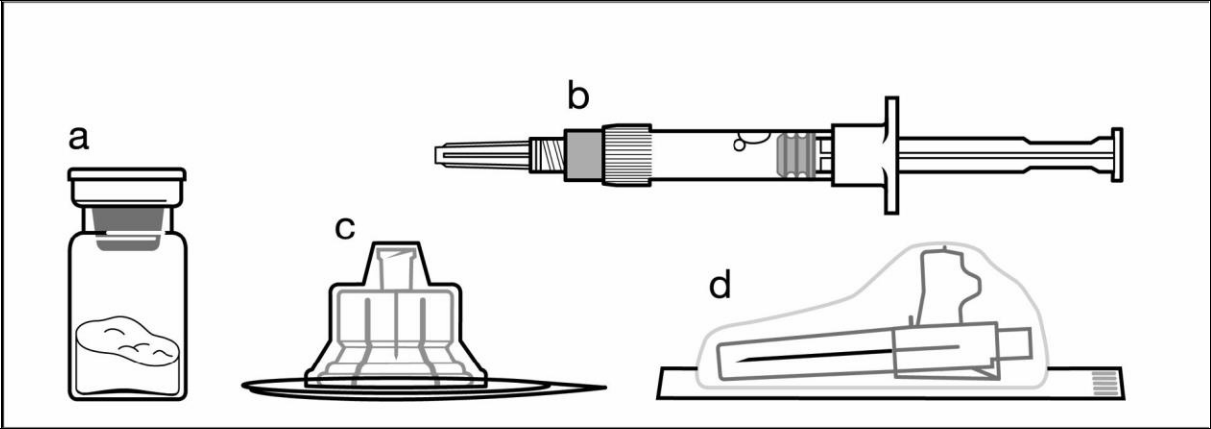 Vienas flakonas su milteliaisVienas užpildytas švirkštas, kuriame yra tirpiklioVienas flakono adapteris, skirtas vaisto paruošimuiViena saugi injekcinė adata (20G x 1,5″ dydžio)Tiksliai laikykitės toliau pateiktų instrukcijų, kad užtikrintumėte tinkamą Signifor miltelių ir tirpiklio injekcinei suspensijai paruošimą prieš suleidžiant giliai į raumenis.Signifor suspensija turi būti ruošiama tik prieš pat vartojimą.Signifor turėtų suleisti tik apmokytas sveikatos priežiūros specialistas.112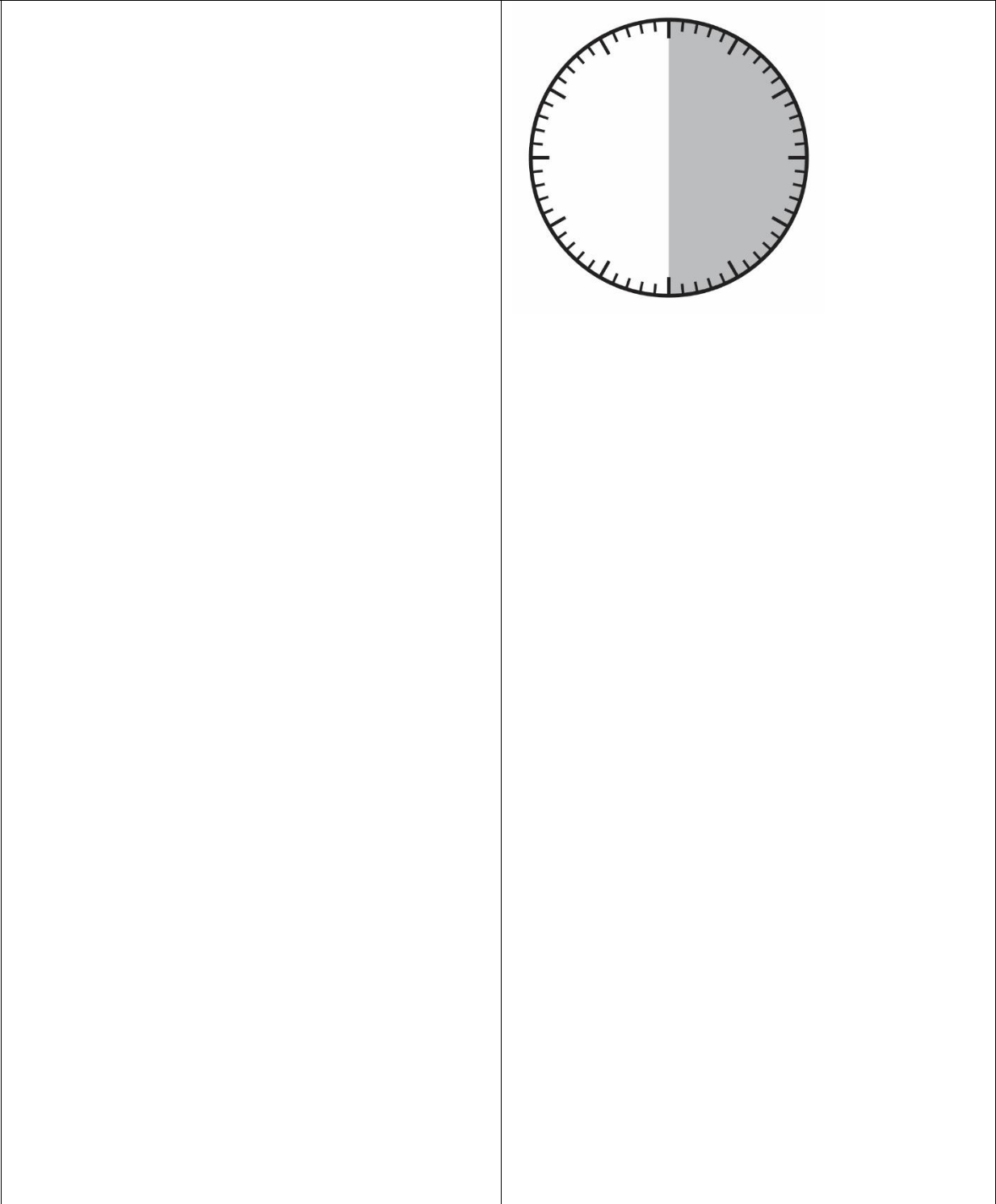 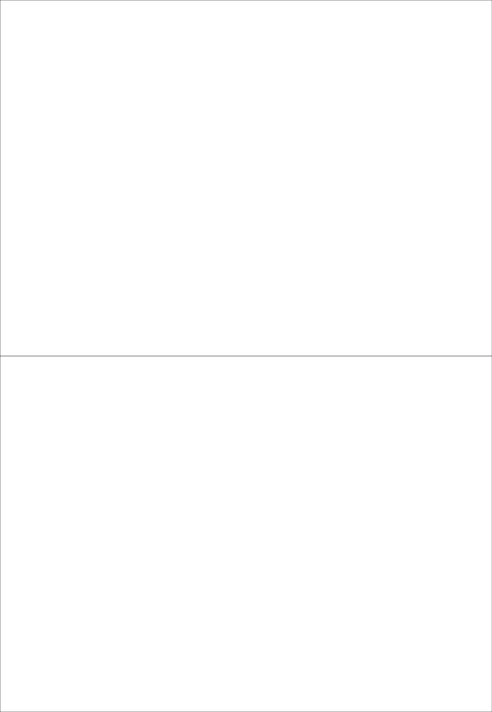 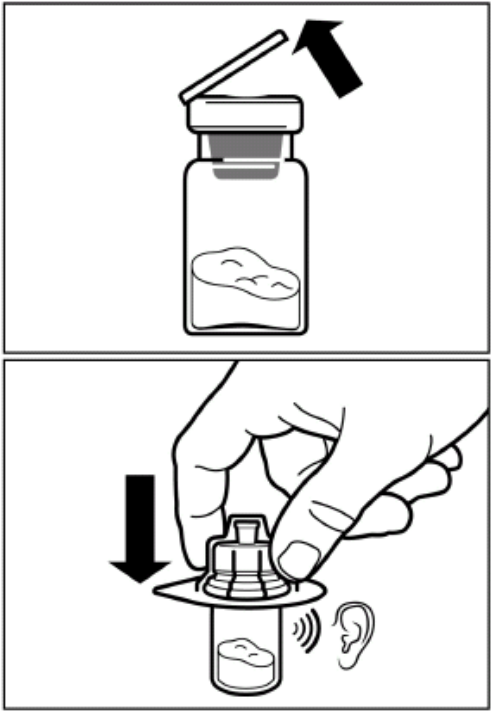 Nuplėškite dengiančiąją plėvelę nuo flakono adapterio pakuotės, tačiau NEIŠIMKITE flakono adapterio iš jo pakuotės.Laikydami flakono adapterio pakuotę, pridėkite adapterį prie flakono viršaus ir spauskite jį žemyn iki galo, kol užsifiksuos (išgirsite „spragtelėjimą“).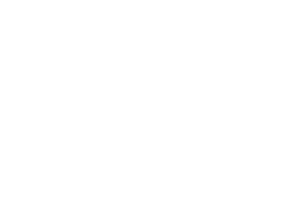 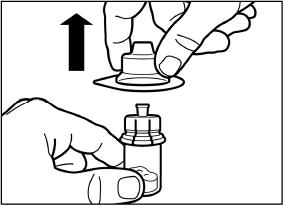 Nuimkite flakono adapterio pakuotę, keldami ją vertikaliai aukštyn, kaip parodyta pav.1133 veiksmas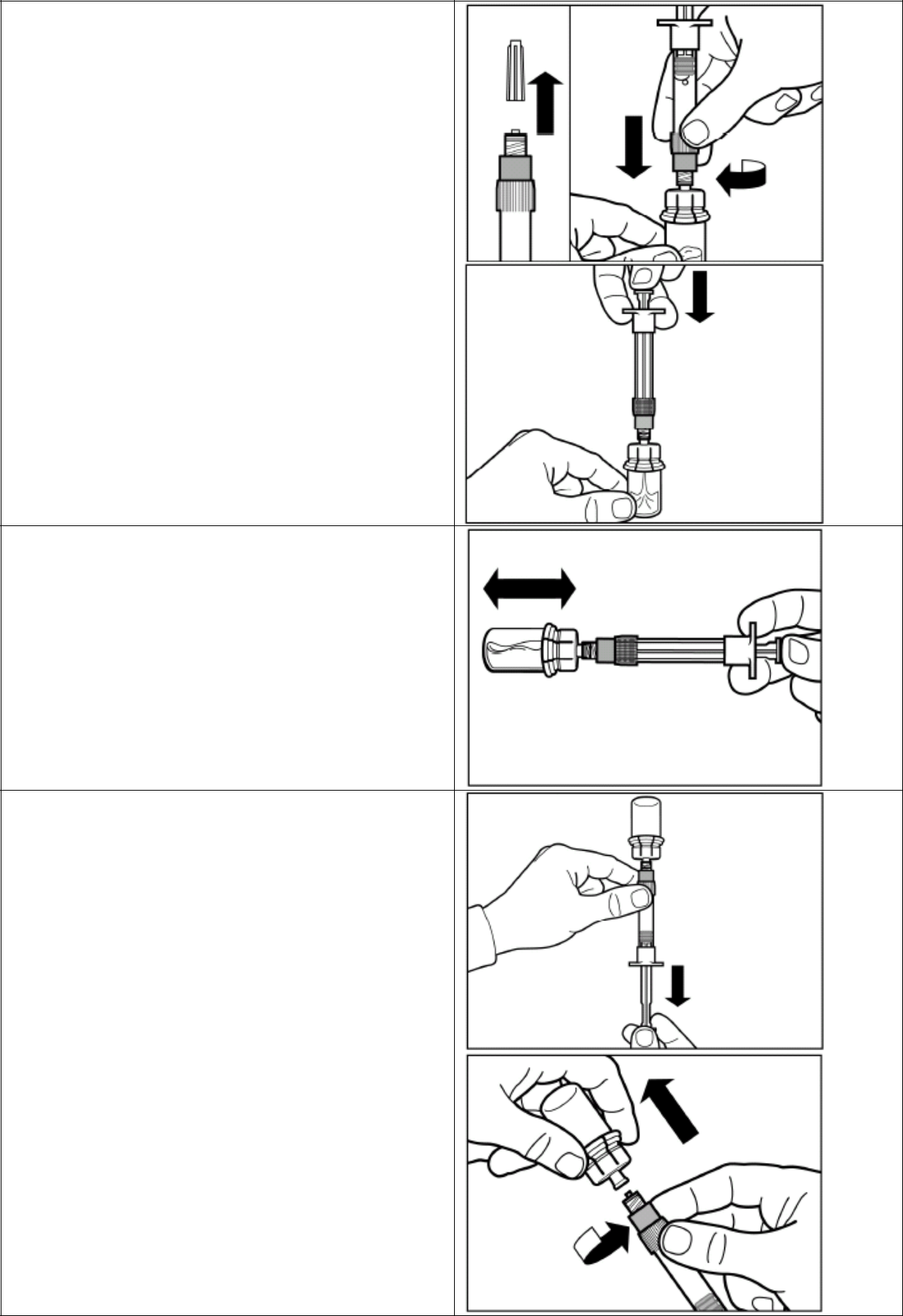 Nuimkite tirpikliu užpildyto švirkšto dangtelį ir prisukite švirkštą prie flakono adapterio.Lėtai stumdami stūmoklį iki galo išstumkite visą tirpiklį į flakoną.4 veiksmasDĖMESIO: laikydami nuspaustą stūmoklį papurtykite flakoną vidutiniu stiprumu mažiausiai 30 sekundžių, kad milteliai visiškai ištirptų. Pakartotinai vidutiniu stiprumu papurtykite flakoną dar 30 sekundžių, jeigu milteliai nevisiškai ištirpo.5 veiksmasApverskite švirkštą ir flakoną vertikaliai aukštyn, lėtai įtraukite stūmoklį atgal ir įtraukite visą turinį iš flakono į švirkštą.Atsukite švirkštą nuo flakono adapterio.114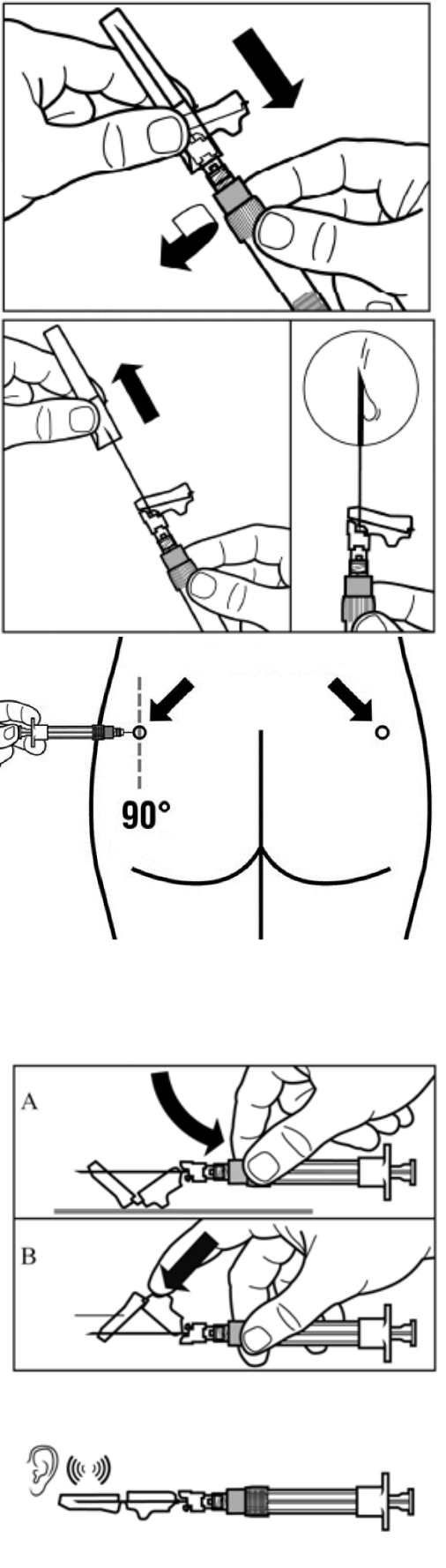 1151 veiksmasIšimkite injekcijai skirtą Signifor rinkinį iššaldytuvo.DĖMESIO: svarbu vaisto paruošimo procesąDĖMESIO: svarbu vaisto paruošimo procesą30pradėti tik po to, kai injekcijai skirtas rinkinys30sušilo iki kambario temperatūros. Palikite30rinkinį kambario temperatūroje mažiausiaimin.30 minučių iki paruošimo pradžios, tačiau šismin.laikas neturi viršyti 24 valandų.laikas neturi viršyti 24 valandų.Pastaba: jeigu vaistas nesuvartojamas per24 valandas, injekcijai skirtą rinkinį galimagrąžinti į šaldytuvą.2 veiksmasNuimkite plastikinį dangtelį nuo flakono ir jogumos kamštį nuvalykite alkoholiu suvilgytutamponu.6 veiksmas6 veiksmasPrisukite saugią injekcinę adatą prie švirkšto.Prisukite saugią injekcinę adatą prie švirkšto.Tiesiu judesiu nuimkite apsauginį dangtelį nuoTiesiu judesiu nuimkite apsauginį dangtelį nuoadatos. Siekdami išvengti nuosėdų susidarymo,adatos. Siekdami išvengti nuosėdų susidarymo,galite švelniai papurtyti švirkštą, kad išliktųgalite švelniai papurtyti švirkštą, kad išliktųvienalytė suspensija. Švelniai patapšnokitevienalytė suspensija. Švelniai patapšnokitešvirkštą, kad pašalintumėte visus matomusšvirkštą, kad pašalintumėte visus matomusburbuliukus ir išstumkite juos iš švirkšto.burbuliukus ir išstumkite juos iš švirkšto.Paruošta Signifor suspensija dabar turi būtiParuošta Signifor suspensija dabar turi būtinedelsiant suvartojama.nedelsiant suvartojama.7 veiksmas7 veiksmasInjekcijos vietosInjekcijos vietosSignifor būtina suleisti tik giliai į raumenis.Signifor būtina suleisti tik giliai į raumenis.Injekcijos vietą paruoškite nuvalydami alkoholiuInjekcijos vietą paruoškite nuvalydami alkoholiusuvilgytu tamponu.suvilgytu tamponu.Įdurkite adatą iki galo į kairiosios ar dešiniosiosĮdurkite adatą iki galo į kairiosios ar dešiniosiospusės sėdmens raumenį laikydami 90° kampu supusės sėdmens raumenį laikydami 90° kampu suodos paviršiumi.odos paviršiumi.kampukampuLėtai atitraukite stūmoklį ir įsitikinkite, kadLėtai atitraukite stūmoklį ir įsitikinkite, kadneįdūrėte į kraujagyslę (jei pasirodo kraujo,neįdūrėte į kraujagyslę (jei pasirodo kraujo,pakeiskite adatos vietą).pakeiskite adatos vietą).Lėtai stumkite stūmoklį, kol suleisite visą švirkštoLėtai stumkite stūmoklį, kol suleisite visą švirkštoturinį. Ištraukite adatą iš injekcijos vietos irturinį. Ištraukite adatą iš injekcijos vietos irsuaktyvinkite adatos apsaugą (kaip nurodytasuaktyvinkite adatos apsaugą (kaip nurodyta8 veiksme).8 veiksme).8 veiksmas8 veiksmas8 veiksmas8 veiksmasSuaktyvinkite adatos apsaugą ir uždenkite adatąSuaktyvinkite adatos apsaugą ir uždenkite adatąvienu iš dviejų toliau nurodytų būdų:vienu iš dviejų toliau nurodytų būdų:90°-spauskite atlenkiamą adatos apsaugos dalįkampužemyn į kietą paviršių (A pav.),-arba pirštu stumkite apsaugą pirmyn(B pav.).Girdimas „spragtelėjimas“ patvirtina tinkamąGirdimas „spragtelėjimas“ patvirtina tinkamąapsaugos aktyvavimą.apsaugos aktyvavimą.Nedelsdami išmeskite švirkštą į aštriemsNedelsdami išmeskite švirkštą į aštriemsdaiktams skirtą talpyklę.daiktams skirtą talpyklę.